                                                                                                                                                                                                       О Т К Р Ы Т О Е    А К Ц И О Н Е Р Н О Е     О Б Щ Е С Т В О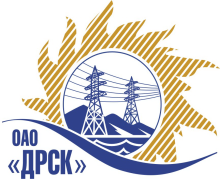 ПРОТОКОЛ ВЫБОРА ПОБЕДИТЕЛЯг. БлаговещенскПРЕДМЕТ ЗАКУПКИ: право заключения Договора на поставку:  «Запасные части для автомобилей с бензиновыми двигателями» для нужд филиалов ОАО «ДРСК» «Амурские электрические сети», «Приморские электрические сети».Закупка проводится согласно ГКПЗ 2015г. года, раздела  1.2 «Материалы в энергоремонтном производстве» № 61 на основании указания ОАО «ДРСК» от  17.12.2014 г. № 353.Плановая стоимость закупки:  5 060 736,00   руб. без НДС.ПРИСУТСТВОВАЛИ: постоянно действующая Закупочная комиссия 2-го уровня.ВОПРОСЫ, ВЫНОСИМЫЕ НА РАССМОТРЕНИЕ ЗАКУПОЧНОЙ КОМИССИИ: Об утверждении результатов процедуры переторжки.Об итоговой ранжировке заявок. О выборе победителя закупки.РАССМАТРИВАЕМЫЕ ДОКУМЕНТЫ:Протокол переторжки от 06.02.2015 № 172/МР-П.ВОПРОС 1 «Об утверждении результатов процедуры переторжки»ОТМЕТИЛИ:Закупочной комиссией было принято решение о проведении процедуры переторжки, назначенной на 06.02.2015 в 15:00 час. (благовещенского времени);Процедура переторжки проводилась 06.02.2015 в 15:00 час. (благовещенского времени) по адресу: ЭТП b2b-energo;К переторжке были допущены следующие участники запроса предложений: ООО "Авто-Альянс" (105082, г. Москва, Переведеновский пер., д. 17, корп. 1),ООО "Аллтек" (454053, Россия, Челябинская область, Челябинск, Троицкий тракт, д. 15, оф. 302)На процедуру переторжки поступили документы с минимальной ценой предложения от следующих участников: ООО "Авто-Альянс" (105082, г. Москва, Переведеновский пер., д. 17, корп. 1),ООО "Аллтек" (454053, Россия, Челябинская область, Челябинск, Троицкий тракт, д. 15, оф. 302)Предлагается подвести итоги переторжки со следующими результатами:ДАЛЬНЕВОСТОЧНАЯ РАСПРЕДЕЛИТЕЛЬНАЯ СЕТЕВАЯ КОМПАНИЯУл.Шевченко, 28,   г.Благовещенск,  675000,     РоссияТел: (4162) 397-359; Тел/факс (4162) 397-200, 397-436Телетайп    154147 «МАРС»;         E-mail: doc@drsk.ruОКПО 78900638,    ОГРН  1052800111308,   ИНН/КПП  2801108200/280150001№ 172/МР-ВП                     02 марта 2015г.№п/пНаименование Участника закупки и его адресПервоначальная цена предложения  без учета НДСМинимальная цена  предложения  без учета НДСООО "Авто-Альянс" (105082, г. Москва, Переведеновский пер., д. 17, корп. 1)4 620 000,00 4 398 998,00 2.ООО "Аллтек" (454053, Россия, Челябинская область, Челябинск, Троицкий тракт, д. 15, оф. 302)4 550 000,00 4 450 000,00 ВОПРОС 2«Об итоговой ранжировке заявок»ОТМЕТИЛИ:С учетом цен, полученных на переторжке, и в соответствии с требованиями и условиями, предусмотренными извещением о проведении запроса предложений и закупочной документацией, предлагается ранжировать предложения следующим образом: ВОПРОС 3 «О выборе победителя закупки»ОТМЕТИЛИ:Планируемая стоимость закупки в соответствии с ГКПЗ: 5 060 736,00  руб. без учета НДС.На основании приведенной итоговой ранжировки поступивших предложений предлагается признать победителем открытого запроса предложений:  «Запасные части для автомобилей с бензиновыми двигателями» для нужд филиалов ОАО «ДРСК» «Амурские электрические сети», «Приморские электрические сети» участника, занявшего первое место в итоговой ранжировке по степени предпочтительности для заказчика: ООО "Авто-Альянс" (105082, г. Москва, Переведеновский пер., д. 17, корп. 1) на следующих условиях: Цена: 4 398 998,00 руб. (цена без НДС). 5 190 817,64 руб. (с НДС). Срок завершения поставки: до 31.03.2015г.  Условия оплаты: Отсрочка платежа 30 дней с даты получения Покупателем продукции, счет-фактур и товарных накладных. Гарантийный срок: в течение 12 месяцев. Предложение действительно: до 30.04.2015г.РЕШИЛИ:По вопросу № 1Признать процедуру переторжки состоявшейся.Утвердить окончательные цены предложений участниковПо вопросу № 2Утвердить итоговую ранжировку предложений Участников.1 место: ООО "Авто-Альянс";2 место: ООО "Аллтек".По вопросу № 3Признать победителем открытого запроса предложений: «Запасные части для автомобилей с бензиновыми двигателями» для нужд филиалов ОАО «ДРСК» «Амурские электрические сети», «Приморские электрические сети» участника, занявшего первое место в итоговой ранжировке по степени предпочтительности для заказчика: ООО "Авто-Альянс" (105082, г. Москва, Переведеновский пер., д. 17, корп. 1) на следующих условиях: Цена: 4 398 998,00 руб. (цена без НДС). 5 190 817,64 руб. (с НДС). Срок завершения поставки: до 31.03.2015г.  Условия оплаты: Отсрочка платежа 30 дней с даты получения Покупателем продукции, счет-фактур и товарных накладных.(до 30.04.2015г.) Гарантийный срок: в течение 12 месяцев. Предложение действительно: до 30.04.2015г